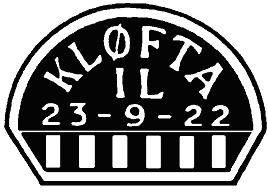 Årsberetning 20141.	Styret har bestått av:	31.1.      Arbeidsutvalg	31.2.      Vedlikeholdsgruppe	31.3.      Sponsoransvarlig	31.4.      Grupper, gruppeledere	31.5.      Revisor	31.6.      Valgkomité	31.7.      Representanter Ullensaker Idrettsråd(1 år)	32.   Ansatte	32.1	Daglig leder	32.2	Vaktmester	43.	Styrets møter:	43.1       Møtefrekvens	44.	Arrangement / aktiviteter	44.1.	Grendecup	44.2.	Fotballskole og håndballskole 2014	44.3.	Kløfta-dommere	54.4.	Idrettsskolen	64.5.	Sykkelgruppa	64.6.	Sponsorgruppa	65.  Anlegg	65.1.	Kløfta Stadion	65.2.      Klubbhuset	65.3.	Kløftahallen	75.4.	Kunstgressbane i Bakkedalen	75.5.	Skøytebane/Ishockeybane i Bakkedalen	75.6.	Treningsforhold generelt	76.   Prosjekter	76.1.	Kløfta idretts- og aktivitetspark i Bakkedalen	77.   Administrativt	87.1.	Den økonomiske situasjon	87.2.	Aktive og støttemedlemmer	87.3.	Medlemskontingent	87.4.	Medlemsregister/økonomisystem	87.5.	Julekalender 2014	87.6.	Ullensaker Idrettsråd	88.	Sluttord	89.	Gruppenes årsberetninger, regnskap 2014 og budsjett 2015	9Vedlegg 1:	Fotball	9Vedlegg 2: 	Håndball	9Vedlegg 3:	Idrettsskole	9Vedlegg 4:	Friidrett (Mangler)	9Vedlegg 5:	Tennis (Mangler)	9Vedlegg 6:	Trim og Marsj (Mangler)	9Vedlegg 7:	Sykkelgruppa	9   Vedlegg 8:Innebandygruppa(Mangler).………………………………………………………………………….9Styret har bestått av:Arbeidsutvalg     Pia Fossum		Leder 				(1 år)Rune Bjørn Amundsen	     	Nestleder			(2 år) Kjell Høstland		Styremedlem			(1 år)		Knut Eilertsen		Styremedlem			(1 år) 	Åge Randen		Styremedlem			(1 år)VedlikeholdsgruppeKnut Eilertsen	LederTrond Øverby	VaktmesterSponsoransvarlig     Åge Randen		LederGrupper, gruppeledereFotball	Bjørn Erik BuschHåndball	Jorunn Strøm DiesethIdrettsskole	Kjersti AadnaFriidrett	Ingen leder for tidenTennis	Ingen leder for tidenTrim og Marsj	Monica Stroda-OlsenSykkelgruppa	John HalsethInnebandygruppa	Elisabeth LarsenRevisorHåvard Banne og Charlotte Knai PedersenValgkomitéAURepresentanter Ullensaker Idrettsråd	(1 år)2.   Ansatte Daglig lederRoger Vaaler er ansatt som daglig leder i Kløfta Idrettslag.Han har nå vært ansatt siden 1. Mai 2011.   VaktmesterTrond Øverby har også i 2014 vært ansatt som vaktmester i 50 % stilling for idrettslaget.Styrets møter:3.1 MøtefrekvensDet har i 2014 vært avholdt 11Hovedstyremøter og 11 AU-møter. I perioden er det behandlet 40 saker i hovedstyret og 43 saker i AU.  Fremmøte på styremøtene har vært variable i 2014, noe som AU og HS må fortsette å jobbe med inn i 2015. Det er viktig at Gruppene er representert på alle HS møtene og bidrar aktivt til å sikre en helhetlig behandling og forankring av saker og beslutninger som tas. Arrangement / aktiviteterGrendecupGrendecupen ble avlyst grunnet for lite lag påmeldte, vi håper at Grendecupen kan fremstå i ny drakt i 2015!Fotballskole og håndballskole 2014Fotballskole: Vi valgte i 2014 å gjennomføre denne på høsten i stedet for våren som det tradisjonelt har vært. Grunnen til dette var at vi ønsket at de nye lagene skal få trene lenger sammen før serien starter påfølgende vår. A-laget stilte opp som trenere gjennom hele fotballskolen.Fotballskolen ble i år avholdt over 3 dager på Kløfta Stadion med støtte fra styret og de nye trenerne for 6-års lagene. Det vil bli påmeldt 4 lag til serien 2015.  Etter noe kommunikasjon så fikk vi fylt opp «voksenapparatet» rundt lagene.Fotballskolen er et eget tilbud til de som skal begynne i første klasse som har lyst til å spille fotball. Meningen med fotballskolen er ikke først og fremst at vi skal gjøre alle til fotballspillere, men det er en fin arena for å samle nye fotballspillere og få satt alt i system. Håndballskole: ble satt i gang i september, 1. mnd. Tidligere enn fjoråret. Antall barn har vært omtrent på samme nivå som året før. Ca. 25 barn født i 2007 og 2008 har gjennomført håndballskolen i 2014. Kløfta-dommere Fotball: 
Krets- og regiondommerKløfta har i flere år hevdet seg på høyt nivå med våre kretsdommere.Klubbdommere Dommerkontakt i 2014 har vært utført av Linda Woldvik.Klubbdommerkurset i april ble avsluttet med at alle klubbdommerne ble invitert til fordelingsmøte på seriekampene. Alle som møtte opp selv, eller sørget for stedfortreder fikk fordelt kamper. Flere av styrets medlemmer har møtt opp på kamper for å observere, men her kan vi bli enda bedre. 
Håndball: Kløfta IL har i inneværende sesong følgende dommere påmeldt til dømming i seriesystemet:Roy NordbyMari KarenersenRune KiilJorunn Dahl SkjervheimSusanne EngebretsenCharlotte RingereideMarthe KnudsenOda FagerliCarine BøhlerChristina AnderssonHedda S. LieIngeborg ØianI tillegg stiller dommerne opp på lokale arrangement, som for eksempel loppetassen og Grendecup. Gjennomført banekampveileder kurs og dommer 1 kurs.I 2014 ble det også gjennomført samarbeidsmøte for dommerkvoten for klubbene på øvre Romerike. Oppfølgingsansvar fikk Kløfta IL v/ Roy Nordby.Takk til dommerne og spesielt dommerkontakten for god innsats gjennom sesongen. IdrettsskolenIdrettsskolen har sesong fra medio september 2014 til medio mai 2015, har denne sesongen hatt samme tilbud som før, dvs. barn fra 5 – 12 år. De er delt inn i 3 grupper hver onsdag fra 17:00 – 20:00 på Åreppen skole. Det er stor aktivitet og idrettsskolen er fulltegnet og vel så det.Aktivitetene foregår på/ved Åreppen skole. Det er ca.58 påmeldte barn denne sesongen..15.	    Trim og MarsjgruppaTrim og marsj 2014Vi holder det gående i og omkring Nordbytjernet på Jessheim. Ca. 200 personer går enten 5 km. eller de fleste 10 km. Disse kan gå når det passer den enkelte morgen eller kveld. Start som alltid fra Esso på Jessheim hvor det ligger løypebeskrivelse til alle. Her er start og mål. Alle legger sitt kontrollskjema og penger for deltagelse i kassa. En av våre vandrere har gått løypa hos oss over 400 ganger. Snakk om gåglede og entusiasme. Han heter Gunnar Braathen. VI ER STOLT AV DEG GUNNAR. Ullensakervandringen er viktig for folk fra nord til langt i sør, øst og vest.      .16    SykkelgruppaKløfta Sykkelklubb er en klubb som skal passe for alle som liker å sykle. Torhild Slåtto har ledet trimgruppa som har hatt sine ukentlige turer gjennom hele sesongen. Oppmøtet har vært mellom 3 og 7 trimere. Turene avsluttes med is og kaffe.Ungdomsgruppa 2014 har bestått av 10 medlemmer + 2 trenere. Hovedmål for ungdomsgruppa er trivsel, samhold og treningsglede. I vinterhalvåret trenes det 1 gang i uka inne i hall. F.o.m april tom oktober har det vært utetrening 2 ganger i uka. Siden dette er en terrengsykkelgruppe, har mesteparten av utetreningen vært på sti og skogsbilveier. Langeland, Rambydalen og Jessheimmarka har vært flittig brukt. Gruppa har deltatt på følgende ritt: Eidsvoll – Oslo og Stomperud rittet. Ungdomsgruppa trenes av Svein Åke Arntzen og Sondre Hugaas.Antall medlemmer er, etter siste oversikt, 94.Det trenes jevnt hele året.  30.oktober startet det opp med spinning på Sportica to ganger i uken. De aller fleste timene ledes av Sven Arne Bilben.  Rundt påske flyttes treningen utendørs. To ukedager +en tur i helgen. De aller ivrigste har vært en tur i Spania og syklet. Treningsprogrammet er det Sondre som setter opp, både for ute og inne treningen. Faste ritt før styrkeprøven er Enebakk Rundt og Randsfjorden Rundt.  Hovedmålet er Styrkeprøven fra Lillehammer til Oslo. 2014-utgaven var en av de bedre gjennomføringene av Kløfta Sykkelklubb. Ikke bare pga. av de gode tidene, men også for at de syklet som et lag. Resultat ble 5:01, for hovedfeltet.Det var tre fra klubben som syklet de 34 milene fra Dombås. Hadde også ryttere som startet i Trondheim og Eidsvoll. Ellers er Kløfta Sykkelklubb representert over hele landet i forskjellige ritt, det være seg landevei og terreng. Enkelte synes dette er for liten utfordring, så de har begynt med triatlon. Ønsker å oppfordre medlemmer til å stille på UCK karusellen. Dette er gode treningsøkter og ritt trening, samt at vi støtter opp om naboklubben vår..17	    InnebandygruppaÅrsrapport for Kløfta innebandy 2014.Etter en sen start, så kom vi i gang med trening i Flerbrukshallen på Jessheim.Her har vi alle hjemmekampene våres også.Her er Ull/Kisa så snille, at de låner ut vant og mål til oss.Har trening på mandag og onsdag fra kl. 21.00 - 22.30.Dette er noe sent på kvelden til å øve inn nye trekk og lang reisevei for enkelte. Men vi gjør så godt vi kan.Etter en spennende sesong, avsluttet vi serien 2013 / 2014 i mars dette året og rykket opp til 1 divisjon.Vi begynte treningen sent, men rakk en trening før den første Cup-kampen startet.Denne vant vi og den neste, så røyk vi ut.Undertegnede har gått på 2 kurs og fått enda bredere erfaring innen trenerrollen. Mener laget har fått mye bredere erfaring og lærdom i denne sesong. Dette måtte også til, fordi vi er i første divisjon.Laget har denne sesong også blitt sponset med baller, vester.Ble også sponset med bortedrakter i forrige sesong av Coop. Men disse er uten våres logo. ( Kan det evnt. ordnes på G-Sport ).  Vi har selv kjøpt inn isposer og teip.Så langt i serien har vi både vunnet og tapt.Det er ikke så mange lag her, så serien blir X 3.Vi har kamper fra her til Drammen.Ser at laget trenger nye drakter, vi spiller med 2 forskjellige typer, det er ikke alle dommere som synes dette er noe bra. Vi får stadig tilsnakk.Ser også at alle lagene i denne divisjonen har like treningsdresser og er mer presentable en vi er. Lurer på om dette kan bli tatt opp, så vi kan bære Kløfta logoen på utsiden også..18	    SponsorgruppaSponsorgruppa har gjennom 2014 skaffet idrettslaget ca. 249.983,- ekskl. Umbro-avtalen. Vi er på rett vei og håper at iherdig arbeid over tid vil bringe flere sponsorer og mer penger inn i klubbkassen.Sponsorgruppen videreutvikles nå for 2015 med et tydeligere fokus på hovedoppgaver og ansvarlige. Sponsorarbeid er tidkrevende, så sponsorgruppen ønsker å ha flere med i gruppen.Sponsorarbeidet er en del av oppgavene til daglig leder.5.  Anlegg     .19     Kløfta Stadion Her er det både grusbane og gressbane for spill av 11’er fotball. Det er også 3 tennisbaner og til dels friidrettsanlegg. I tillegg til dette har vi også mindre arealer beregnet for trening og spill av 5-er fotball.På Kløfta stadion er det Klubbhus, med møtelokaler, garderober og kontor. .20     KlubbhusetSalen på Klubbhuset har også i 2014 blitt leid ut til arrangementer på ukedagene og helger..21	    KløftahallenFordeling av treningstider i Kløftahallen har for Kløfta IL håndballgruppa vært rimelig gode. For Idrettslagets andre grupper så mangler vi kapasitet til å dekke de totale behov for halltid som Kløfta IL har behov for. Mest utfordrende har det vært for Innebandy gruppen. Deres treningstilbud har ikke vært tilfredsstillende for inneværende sesong. Det er forventninger til at tilbudet vil bedre seg nå da Flerbrukshallen på Jessheim åpner.     .22	    Kunstgressbane i BakkedalenSelv med forholdsvis mye snø, så har kunstgressbanen vært brukt mye også denne vinteren. Vedlikeholdsgruppa har gjort en stor jobb med å holde banen snøfri sånn at treninger kunne gjennomføres der så ofte som mulig..23	Skøytebane/Ishockeybane i BakkedalenVedlikeholdsgruppa/kommunen ryddet snø fra ishockeybanen. Det er variabel aktivitet i helgene.    .24	    Treningsforhold genereltFotballgruppa bruker eksisterende baner på Kløfta Stadion, i Bakkedalen og foran Kløftahallen. Også grusbanen helt sør i Bakkedalen, hvor det er lagt opp lys, kan brukes som treningsfelt. Treningsforholdene er forholdsvis gode, selv om kapasiteten er for liten.6.   Prosjekter.25	Kløfta idretts- og aktivitetspark i Bakkedalen KILs prosjektgruppe for Bakkedalsprosjektet som støttegruppe for styret er:	Vinjar Tufte (leder), Pål Haider, Bodil Hjertaker, Knut Eilertsen, Kjell Olav Pedersen.Gjennom 2013 er det etablert en felles prosjektgruppe mellom KIL og Ullensaker kommune for videre felles prosess i prosjektet. Det er jevnlige møter i denne gruppen.Kommunen har tilskrevet Kløfta Vel om de er interessert i å samarbeide om et felles velhus/klubbhus, men de svarte negativt. Kløfta Vel ønsker å videreutvikle Vélhuset og peker på at noe av salgssummen fra Dyrskuebanen kanskje kan benyttes til Vélhuset??KIL har innhentet verditakst fra Eie Eiendom, Kløfta, som sier at salgsverdien av stadion og Dyrskuebanen til boligformål kan forventes kr ca 75. millioner. Kommunen har avtalt med et arkitektfirma å lage nye planskisser for Bakkedalen.Samlet prosjektgruppe KIL/kommunen har nedsatt 2 arbeidsgrupper:Anleggsplan v/KIL: Knut Eilertsen og Pål Haider + UIR v/Kjell Olav PedersenDriftsavtale v/KIL: Per Brunstad og Johannes Runningen Anleggsplangruppen har laget skisseforslag. Driftsavtalegruppen får ikke startet sitt arbeid før en prosjektavtale er klar mellom KIL og kommunen. KILs prosjektgruppe har hatt drøftingsmøter med repr. fra Ull/Kisa, Akershus fylkeskommune og med advokat Asbjørn Berg (på Kløfta) om mulige byggeprosesser og eierskap for anleggene i Bakkedalen. Dette som grunnlag for en prosjektavtale med kommunen. Politisk vedtak fattet om regulering av Gamle stadion og Dyrskuebanen til boligformål med unntak av 2-3 dekar av Dyrskuebanen som selges til AK-Maskiner som næringsareal.Det avventes nå (februar 2014) forslag fra kommunen om utkast til prosjektavtale.Vann- og kloakkrør: Pga. økt kapasitetsbehov ifbm. ny kommunal barnehage i Bakkedalen må oppgradering og omlegging av eksisterende kloakkrør ned til Bakkedalen utredes. Dette berører mulig behov for videre omlegg av hoved kloakkrøret i hele Bakkedalen. Vannledning oppe på vei sletta må også flyttes pga. anlegg av fotballbaner der. Utredning inkl. geologiske undersøkelser er startet av kommunen. Dette medfører antagelig større grunnkostnader og utsettelse av prosjektets realisering.7.   Administrativt	.26     Den økonomiske situasjonVi har i 2014 hatt en solid oppgang og utvikling når det gjelder den økonomiske situasjonen til Idrettslaget, sett i forhold til året før. Vi endte opp med et overskudd på 112.357. Det er omtrent det samme som i 2013. Alle gruppene har gjort en god jobb i 2014.Vi jobber målrettet for å skaffe inntekter gjennom både sponsorarbeid og annen type støtte. Dette blir et prioritert arbeidet fremover i 2015.Alle gruppene har fått godkjent regnskapene med ren revisjonsrapport.    .27	  Aktive og støttemedlemmerMedlemsutviklingen har hatt en fremgang gjennom 2014.  Pr. 31.12.2014 så har idrettslaget 1250 aktive og støttemedlemmer.  .28	 MedlemskontingentKontingenten 2014. Satsene er følgende: Medlemskontingent/ Støttemedlem 		kr. 175.-   Aktiv u/20 år					kr. 200.-Aktiv o/20 år					kr. 250.- .29 	Medlemsregister/økonomisystem Både medlemsregisteret og økonomisystem er pr. 31.12.14 fullt fungerende. .30	Julekalender 2014Antall julekalendere var 2.600 stk.Salget av disse vil innbringe netto ca. 75.000,- En stor bedring fra 2013, da det ble dårlig salg..31	Ullensaker IdrettsrådSluttordI 2014 har den positive trenden i Idrettslaget fortsatt fra 2013.Det viser seg at med veldrevende styrer i gruppene og stabilitet vedr ansettelsesforhold gir positive resultater.Styret i idrettslaget vil dermed rette en stor takk til alle de frivillige som har bidratt til at vi i 2014 har klart å oppnå gode idrettsresultater, godt aktivitetsnivå og gode økonomiske resultater. Dette gir oss et godt fundament å arbeide videre med.Sportslig hilsen for Kløfta IdrettslagGruppenes årsberetninger, regnskap 2014 og budsjett 2015Vedlegg 1:	FotballVedlegg 2: 	HåndballVedlegg 3:	Idrettsskole(Mangler)Vedlegg 4:	Friidrett (Mangler)Vedlegg 5:	Tennis (Mangler)Vedlegg 6:	Trim og Marsj (Mangler)Vedlegg 7:	Sykkelgruppa	     .23	    Vedlegg 8:	Innebandygruppa(Mangler)